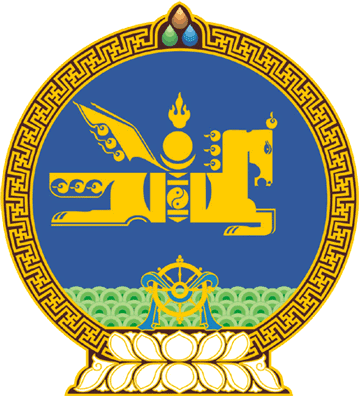 МОНГОЛ УЛСЫН ИХ ХУРЛЫНТОГТООЛ2022 оны 06 сарын 16 өдөр     		            Дугаар 32                     Төрийн ордон, Улаанбаатар хотХуулийн төсөл буцаах тухайМонгол Улсын Их Хурлын чуулганы хуралдааны дэгийн тухай хуулийн 41 дүгээр зүйлийн 41.10 дахь хэсгийг үндэслэн Монгол Улсын Их Хурлаас ТОГТООХ нь:1.Монгол Улсын Засгийн газраас 2019 оны 04 дүгээр сарын 30-ны өдөр Улсын Их Хуралд Зөвшөөрлийн тухай хуулийн төслийн хамт өргөн мэдүүлсэн Авто замын тухай хуульд өөрчлөлт оруулах тухай, Автотээврийн тухай хуульд өөрчлөлт оруулах тухай, Агаарын бохирдлын төлбөрийн тухай хуульд өөрчлөлт оруулах тухай, Агаарын тухай хуульд өөрчлөлт оруулах тухай, Аж ахуйн нэгжийн орлогын албан татварын тухай хуульд өөрчлөлт оруулах тухай, Аж ахуйн үйл ажиллагааны тусгай зөвшөөрлийн тухай хуулийг хүчингүй болсонд тооцох тухай, Ажиллах хүч гадаадад гаргах, гадаадаас ажиллах хүч, мэргэжилтэн авах тухай хуульд өөрчлөлт оруулах тухай, Амьтны тухай хуульд өөрчлөлт оруулах тухай, Ашигт малтмалын тухай хуульд өөрчлөлт оруулах тухай, Байгалийн нөөц ашигласны төлбөрийн тухай хуульд өөрчлөлт оруулах тухай, Банкин дахь мөнгөн хадгаламжийн даатгалын тухай хуульд өөрчлөлт оруулах тухай, Банкин дахь мөнгөн хадгаламжид баталгаа гаргах тухай хуульд өөрчлөлт оруулах тухай, Барааны тэмдэг, газар зүйн заалтын тухай хуульд өөрчлөлт оруулах тухай, Валютын зохицуулалтын тухай хуульд өөрчлөлт оруулах тухай, Газрын тосны тухай хуульд өөрчлөлт оруулах тухай, Галт зэвсгийн тухай хуульд өөрчлөлт оруулах тухай, Гамшгаас хамгаалах тухай хуульд өөрчлөлт оруулах тухай,  Геодези, зураг зүйн тухай хуульд өөрчлөлт оруулах тухай, Гол, мөрний урсац бүрэлдэх эх, усны сан бүхий газрын хамгаалалтын бүс, ойн сан бүхий газарт ашигт малтмал хайх, ашиглахыг хориглох тухай хуульд өөрчлөлт оруулах тухай, Далай ашиглах тухай хуульд өөрчлөлт оруулах тухай, Донорын тухай хуульд өөрчлөлт оруулах тухай, Дээд боловсролын тухай хуульд өөрчлөлт оруулах тухай, Зар сурталчилгааны тухай хуульд өөрчлөлт оруулах тухай, Зөвшөөрлийн тухай хуулийг дагаж мөрдөх журмын тухай, Зөрчлийн тухай хуульд өөрчлөлт оруулах тухай, Зөрчил шалган шийдвэрлэх тухай хуульд өөрчлөлт оруулах тухай, Инновацийн тухай хуульд өөрчлөлт оруулах тухай, Иргэний нисэхийн тухай хуульд өөрчлөлт оруулах тухай, Иргэний хэрэг шүүхэд хянан шийдвэрлэх тухай хуульд өөрчлөлт оруулах тухай, Ирээдүйн өв сангийн тухай хуульд өөрчлөлт оруулах тухай, Кадастрын зураглал ба газрын кадастрын тухай хуульд өөрчлөлт оруулах тухай, Концессын тухай хуульд өөрчлөлт оруулах тухай, Мал, амьтны эрүүл мэндийн тухай хуульд өөрчлөлт оруулах тухай, Малын индексжүүлсэн даатгалын тухай хуульд өөрчлөлт оруулах тухай, Монгол Улсын засаг захиргаа, нутаг дэвсгэрийн нэгж, түүний удирдлагын тухай хуульд өөрчлөлт оруулах тухай, Монгол Улсын Хөгжлийн банкны тухай хуульд өөрчлөлт оруулах тухай, Монгол хэлний тухай хуульд өөрчлөлт оруулах тухай, Нотариатын тухай хуульд өөрчлөлт оруулах тухай, Нэмэгдсэн өртгийн албан татварын тухай хуульд өөрчлөлт оруулах тухай, Онцгой албан татварын тухай хуульд өөрчлөлт оруулах тухай, Онцгой албан татварын тэмдгийн тухай хуульд өөрчлөлт оруулах тухай, Орон сууцны тухай хуульд өөрчлөлт оруулах тухай, Өрсөлдөөний тухай хуульд өөрчлөлт оруулах тухай, Патентийн тухай хуульд өөрчлөлт оруулах тухай, Сонгуулийн автоматжуулсан системийн тухай хуульд өөрчлөлт оруулах тухай, Сонгуулийн тухай хуульд өөрчлөлт оруулах тухай, Сэргээгдэх эрчим хүчний тухай хуульд өөрчлөлт оруулах тухай, Сэтгэцийн эрүүл мэндийн тухай хуульд өөрчлөлт оруулах тухай, Төв банк /Монголбанк/-ны тухай хуульд өөрчлөлт оруулах тухай, Түгээмэл тархацтай ашигт малтмалын тухай хуульд өөрчлөлт оруулах тухай, Усан замын тээврийн тухай хуульд өөрчлөлт оруулах тухай, Усны тухай хуульд өөрчлөлт оруулах тухай, Улсын тэмдэгтийн хураамжийн тухай хуульд өөрчлөлт оруулах тухай, Хадгаламж зээлийн хоршооны тухай хуульд өөрчлөлт оруулах тухай, Хог хаягдлын тухай хуульд өөрчлөлт оруулах тухай, Хоршооны тухай хуульд өөрчлөлт оруулах тухай, Хот байгуулалтын тухай хуульд өөрчлөлт оруулах тухай, Хохирлыг эргэн төлөгдөх нөхцөлөөр барагдуулах тухай хуульд өөрчлөлт оруулах тухай, Хөгжлийн бэрхшээлтэй хүний эрхийн тухай хуульд өөрчлөлт оруулах тухай, Хөдлөх эд хөрөнгө болон эдийн бус хөрөнгийн барьцааны тухай хуулийн зарим хэсгийг хүчингүй болсонд тооцох тухай, Хөдөө аж ахуйн гаралтай бараа, түүхий эдийн биржийн тухай хуульд өөрчлөлт оруулах тухай, Хөрөнгөөр баталгаажсан үнэт цаасны тухай хуульд өөрчлөлт оруулах тухай, Хөрөнгө оруулалтын тухай хуульд өөрчлөлт оруулах тухай, Хөрөнгө оруулалтын сангийн тухай хуульд өөрчлөлт оруулах тухай, Хувиргасан амьд организмын тухай хуульд өөрчлөлт оруулах тухай, Хуулийн этгээдийн улсын бүртгэлийн тухай хуульд өөрчлөлт оруулах тухай, Хүнсний тухай хуульд өөрчлөлт оруулах тухай, Хэмжлийн нэгдмэл байдлыг хангах тухай хуульд өөрчлөлт оруулах тухай, Цахим гарын үсгийн тухай хуульд өөрчлөлт оруулах тухай, Шүүхийн шийдвэр гүйцэтгэх тухай хуульд өөрчлөлт оруулах тухай, Эм, эмнэлгийн хэрэгслийн тухай хуульд өөрчлөлт оруулах тухай, Эмнэлгийн тусламж, үйлчилгээний тухай хуульд өөрчлөлт оруулах тухай, Эрүүгийн хуульд өөрчлөлт оруулах тухай, Эрүүгийн хэрэг хянан шийдвэрлэх тухай хуульд өөрчлөлт оруулах тухай, Эрүүл мэндийн даатгалын тухай хуульд өөрчлөлт оруулах тухай, Эрчим хүчний тухай хуульд өөрчлөлт оруулах тухай хуулиудын төслийг буцаах нь зүйтэй гэсэн Байнгын хорооны санал, дүгнэлтийг нэгдсэн хуралдаанд оролцсон гишүүдийн олонх дэмжсэн тул хууль санаачлагчид нь буцаасугай.		МОНГОЛ УЛСЫН 		ИХ ХУРЛЫН ДАРГА 				Г.ЗАНДАНШАТАР 